проєкт                   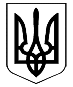 ВЕЛИКОДИМЕРСЬКА СЕЛИЩНА РАДАБРОВАРСЬКОГО РАЙОНУ КИЇВСЬКОЇ ОБЛАСТІР І Ш Е Н Н Я  Про надання дозволу на розробку проектів землеустрою щодо відведення земельних ділянок у власністьРозглянувши заяви громадян про надання дозволу на розробку проекту землеустрою щодо відведення земельної ділянки у власність та додані до неї матеріали, відповідно до ст. 50 Закону України «Про землеустрій», Закону України «Про державний земельний кадастр», ст. ст. 118, 123, 186-1 Земельного кодексу України, керуючись ст. 26, ч. 1 ст. 59 Закону України «Про місцеве самоврядування в Україні», враховуючи позитивні висновки та рекомендації постійної депутатської комісії з питань земельних відносин та охорони навколишнього природного середовища, Великодимерська селищна радаВ И Р І Ш И Л А:1. Надати дозвіл нижчезазначеним громадянам на розробку проекту землеустрою щодо відведення земельних ділянок у власність:2. Рекомендувати даним громадянам звернутись до землевпорядної організації з метою замовлення робіт по розробці проекту землеустрою щодо відведення земельної ділянки у власність.3. Проекти землеустрою щодо відведення земельної ділянки у власність розробити та погодити згідно з нормами чинного законодавства України.4. Попередити даних громадян про те, що державна реєстрація земельної ділянки скасовується Державним кадастровим реєстром у разі, якщо протягом одного року з дня здійснення державної реєстрації земельної ділянки речове право не зареєстроване з вини заявника (п. 10 ст. 24 Закону України «Про державний земельний кадастр»).  5. Зазначений дозвіл на розробку проекту землеустрою щодо відведення земельної ділянки у власність не надає даним громадянам права володіти, розпоряджатися вказаною ділянкою до моменту державної реєстрації цих прав у відповідності до чинного законодавства України.6. Контроль за виконанням даного рішення покласти на постійну депутатську комісію Великодимерської селищної ради VIII скликання з питань земельних відносин та охорони навколишнього природного середовища.           Селищний голова                                                     Анатолій БОЧКАРЬОВ смт Велика Димеркавід 09 вересня 2021 року№ «____» ХVІI-VIIІ № Прізвище, імя, по батьковіАдресаВсього передано у власність, гаДля індивідуального житлового будівництва, гаДля особистого селянського господарства, гаДля ведення товарно-сільськогоподарського виробництва, гаДля ведення садівництва1Бендюк Ігор МиколайовичС. Рудня0,5000--0,5000----2Агарков Олександр ЮрійовичС. Бобрик, вул. Есеніна0,15000,1500------3Онищенко Анатолій МиколайовичС. Бобрик, вул. Ватутіна0,15000,1500------4Максімова Ганна СергіївнаС. Бобрик----------5Рамазанова Інна РустамівнаС. Бобрик0,2500--0,2500----6Михайленко Анатолій ВолодимировичС. Бобрик, СТ «Автомобіліст»0,0600------0,06007Обіух Анатолій ІвановичС. Бобрик, 0,1000--0,1000----8Дихнич Анатолій ВасильовичС. Бобрик, СТ «Автомобіліст»0,0600------0,06009Сємічева Галина ЙосипівнаС. Бобрик, СТ «Автомобіліст»0,0600------0,060010Тимченко Юлія ВладиславівнаС. Бобрик0,1000--0,1000----11Пономаренко Григорій ГригоровичС. Бобрик0,2700--0,2700----12Лозицький Василь МихайловичС. Бобрик0,0800--0,0800----13Овдієнко Валентина ВіталіївнаС. Бобрик, СТ «Діброва»0,0600------0,060014Колодич Валентина ПавлівнаС. Тарасівка0,1200--0,1200----15Колодій Олександр МихайловичСмт В. Димерка0,1200--0,1200----16Резнік Віталій ВікторовичСмт В. Димерка0,1200--0,1200----17Шитий Віталій МиколайовичСмт В. Димерка0,0696--0,0696----18Гриб Микола МихайловичС. Жердова, вул. М. Заньковецької 930,10560,1056------19Яценко Петро МиколайовичС. Рудня0,05000,0500------20Кушка Віктор ІвановичСмт В. Димерка0,1144--0,1144----21Сотниченко Людмила ІванівнаСмт В. Димерка0,1144--0,1144----22Петрова Лариса ФедорівнаС. Бобрик, СТ «Діброва4», вул. Профспілкова, 1240,0600------0,060023Зозуля Олена МиколаївнаС. Гоголів0,1000--0,1000----24Верстак Володимир ІвановичС. Русанів0,1400--0,1400----25Аман Андрій ОлександровичС. Гоголів0,25000,25000------26Кікоть Світлана ПетрівнаС. Богданівка, СТ «Прилісся», вцл. Лінія, 7. Діл.700,0600------0,060027Мельничук Василь ВасильовичС. Русанів0,5000--0,5000----28Малюга Олена МиколаївнаС. Захарівка0,3213--0,3213----29Корж Валентина ВікторівнаС. Рудня0,5000--0,5000----30Ягупова Лариса ВікторівнаС .Гоголів2,0000--2,0000----31Ягупов Костянтин Станіславович с. Гоголів2,0000--2,0000----32Сабурова Наталія ВалентинівнаС. Гоголів2,0000--2,0000----33Трушин Володимир ПетровичС. Гоголів 2,0000--2,0000---34Романенко Лариса СергіївнаС. Гоголів2,0000--2,0000----35Жовтуха Костянтин ОпаносовичС. Гоголів, вул. Жовтухи0,24730,2473------36Бацман Віталій СтаніславовичСмт В. Димерка0,0200--0,0200----36Ляхович Олена ОпанасівнаС. Гоголів, вул. Жовтухи0,25000,2500------37Скидан Наталія МиколаївнаС. Зоря0,2500--0,2500----39Нарижна Галина Іванівна С.Гоголів0,10000,1800--0,10000,1800----40Романюк Христина ІгорівнаС. Богданівка, вул. Різдвяна, 210,03500,0350------41Головін Сергій ГеоргійовичС. Богданівка, ССТМ «Богданівський» ОКСТ «Рудня». Вул. Садова, 1, діл. 310,0610------0,061042Бакалинська Валерія ВалеріївнаС. Богданівка, ССТМ «Богданівський» ОКСТ «Медик». Вул. Садова, 7, діл. 170,0732------0,073243Соколан Наталія ІванівнаС. Богданівка, вул. Лісова0,17000,1700------44Перепелиця Ніна МикитівнаС. Богданівка, СТ «Рудня».діл. 300,0690------0,069045Бичек Тетяна ПетрівнаС. Богданівка, СТ «Рудня».діл. 350,0650------0,065046Бобко Віталій ОлександровичС. Богданівка0,21160,0922--0,21160,0922----47Кукшин Олександр МиколайовичС. Богданівка0,0029--0,0029----48Хилько Богдан АнатолійовичС. Богданівка0,0936--0,0936----49Чорна Тетяна МихайлівнаС. Богданівка, вул. Центральна, 5/10,06000,0600------50Пасілецька Віра ЯківнаС. Залісся0,06000,12000,1700--0,06000,12000,1700----51Колінченко Наталія АнатоліївнаС. Залісся0,0600--0,0600----52Крючкова Леся МиколаївнаС. Богданівка0,0800--0,0800----53Соколан Оксана ЮріївнаС. Богданівка0,1000--0,1000----54Селюк Вадим ЮрійовичС. Богданівка0,1200--0,1200----55Хилько Василь ФедоровичС. Богданівка0,0958--0,0958----56Коваль Ольга ІванівнаС. Богданівка, вул. Мальовнича0,15000,1500-----57Євтушенко Віталій ВікторовичС. Богданівка, вул. Мальовнича0,14000,1400------58Юхименко Валентина МиколаївнаС. Кулажанці, вул. Київська0,22000,2200------